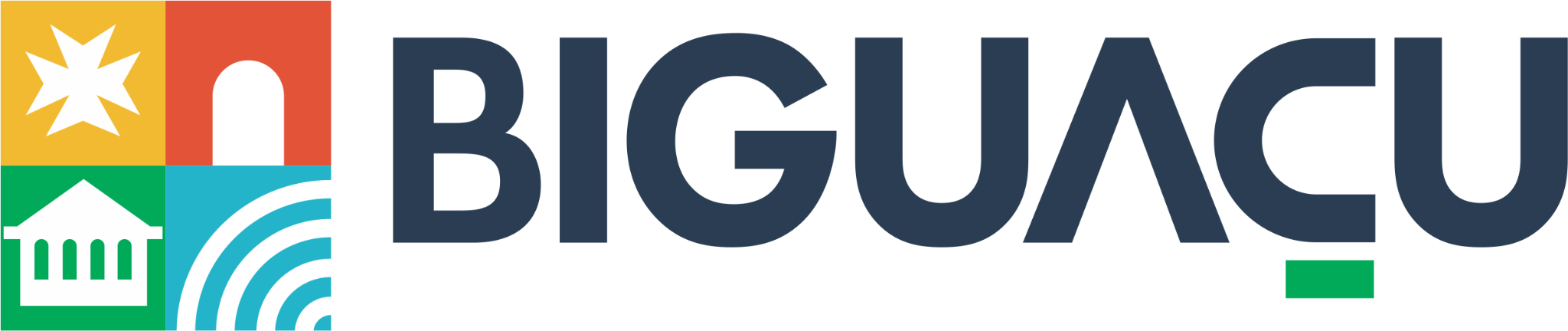 SECRETARIA MUNICIPAL DE SAÚDEClassificação do processo seletivo, mediante somatória de pontos da contagem de títulos e experiência comprovadaMembros da comissão permanente do processo seletivo simplificado – Daniely Monteiro Cruz, Roberta Jaschke Guimarães, Patricia Anderson da Silva (Membros).DEFERIDOS ODONTOLOGO 40HDEFERIDOS AUXILIAR CONSULTÓRIO DENTÁRIOINDEFERIDOS ODONTOLOGO 40HINDEFERIDOS AUXILIAR CONSULTÓRIO DENTÁRIO        Daniely Monteiro Cruz	                  Roberta Jaschke Guimarães			      Patricia Anderson da Silva  Biguaçu, 15 de dezembro de 2023.   ColocaçãoNome CandidatoPontuaçãoCritério de desempate01ISABELA DE SOUZA CAMPOS1701MARIANA CRISTINA RENSI1502VITOR LOCKS13Tempo de Serviço03LUCILENE MACHADO PACHECO13Tempo de Serviço04ANA PAULA ANDRIATTA13Tempo de Serviço05ANA LÚCIA MACHADO DA COSTA11ColocaçãoNome CandidatoPontuaçãoCritério de desempate01LUCIANE CRISTINA RENSI KERI11Nome CandidatoMotivo indeferimentoMARCELO FRANÇACandidato(a) não apresentou item 2.6 - (c) conforme edital. 2.6 – c) CÓPIA DA DECLARAÇÃO DE TEMPO DE SERVIÇO COMO SERVIDOR EFETIVO NO SERVIÇO PÚBLICO MUNICIPAL.Nome CandidatoMotivo indeferimentoANDRÉIA LÚCIA GOULARTE ROSACandidato(a) não apresentou item 2.6 - (c) conforme edital. 2.6 – c) CÓPIA DA DECLARAÇÃO DE TEMPO DE SERVIÇO COMO SERVIDOR EFETIVO NO SERVIÇO PÚBLICO MUNICIPAL.